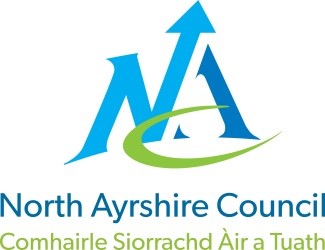 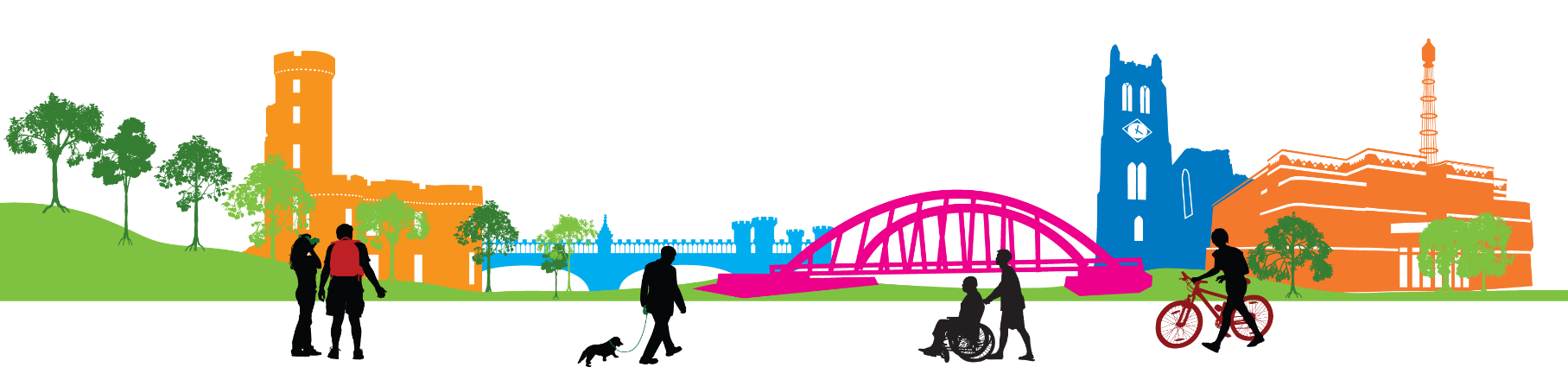 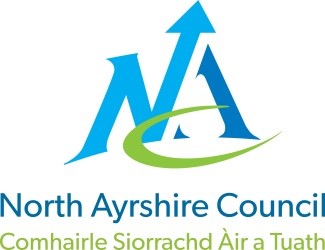 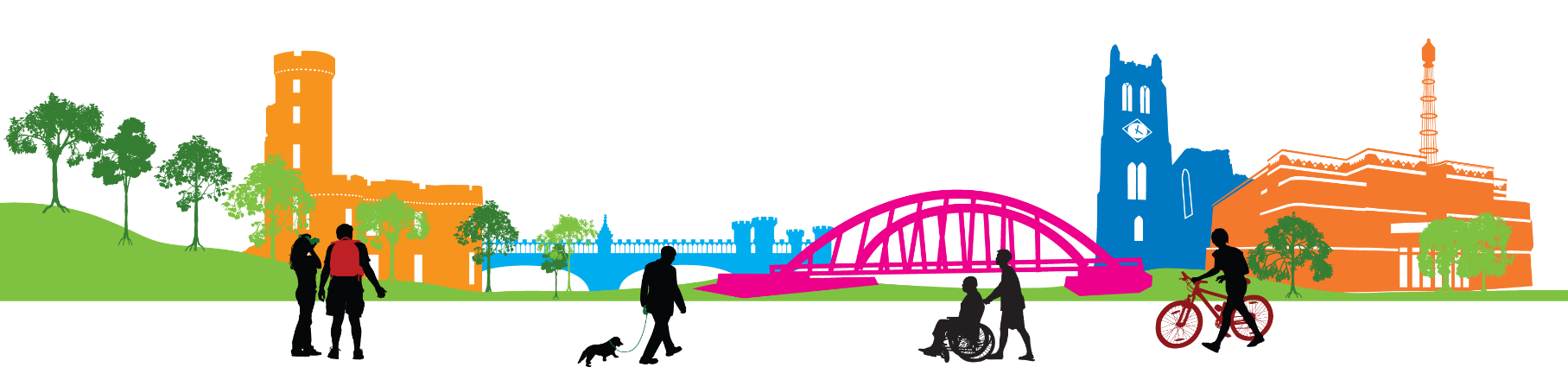 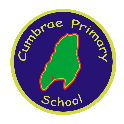 Vision, Values and Aims EDUCATION SERVICE: IMPROVEMENT PLAN SUMMARY 2023/4 – 2025/6The Education Service Improvement Plan is aligned to the 5 priorities of the National Improvement Framework. Individual establishments should create their own plan under these 5 priorities, based on rigorous self-evaluation and analysis of performance evidence. Stakeholders should be fully engaged in the development of the plan. In the diagram below, the orange boxes show the thematic areas under each priority which the service intends to focus on in the year ahead.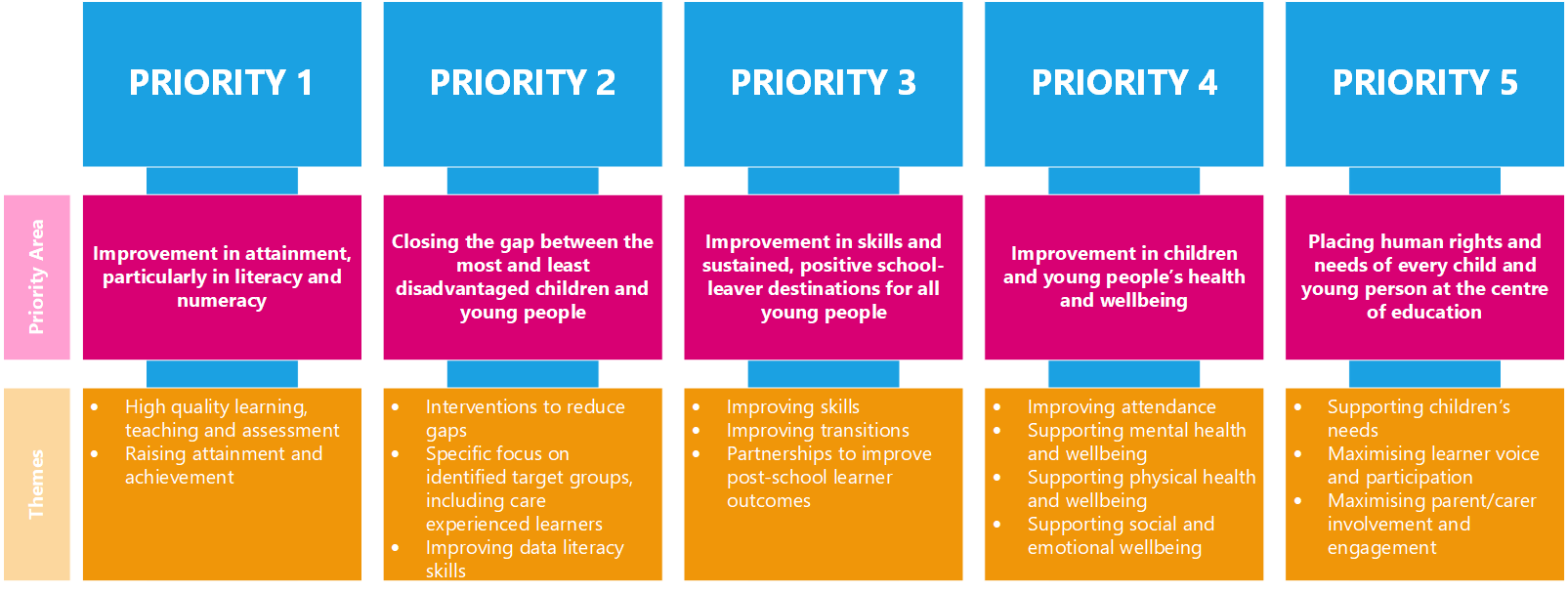 This should only be completed for aspects of your PEF spend not included within your Improvement Plan priorities. PRIORITY 1PRIORITY 1PRIORITY 1PRIORITY 1PRIORITY 1PRIORITY 1PRIORITY 1Strategic Objective:To develop a love for learning through enhancing environments, pedagogy and providing relevant and exciting learning experiences across the school, indoors and outdoorsStrategic Objective:To develop a love for learning through enhancing environments, pedagogy and providing relevant and exciting learning experiences across the school, indoors and outdoorsStrategic Objective:To develop a love for learning through enhancing environments, pedagogy and providing relevant and exciting learning experiences across the school, indoors and outdoorsStrategic Objective:To develop a love for learning through enhancing environments, pedagogy and providing relevant and exciting learning experiences across the school, indoors and outdoorsStrategic Objective:To develop a love for learning through enhancing environments, pedagogy and providing relevant and exciting learning experiences across the school, indoors and outdoorsStrategic Objective:To develop a love for learning through enhancing environments, pedagogy and providing relevant and exciting learning experiences across the school, indoors and outdoorsStrategic Objective:To develop a love for learning through enhancing environments, pedagogy and providing relevant and exciting learning experiences across the school, indoors and outdoorsHighlight your KEY drivers for this improvement priorityHighlight your KEY drivers for this improvement priorityHighlight your KEY drivers for this improvement priorityHighlight your KEY drivers for this improvement priorityHighlight your KEY drivers for this improvement priorityHighlight your KEY drivers for this improvement priorityHighlight your KEY drivers for this improvement priorityService PrioritiesImprovement in attainment, particularly in literacy and numeracyClosing the attainment gap between the most and least disadvantaged children and young peopleImprovement in skills & sustained, positive school-leaver destinations for all young people. Improvement in children & young people’s health & wellbeingPlacing human rights & needs of every child & young person at the centre of educationHGIOS□ & HGIOS ELCLanguage specific to HIGIOELC is in greenHGIOS□ & HGIOS ELCLanguage specific to HIGIOELC is in greenHGIOS□ & HGIOS ELCLanguage specific to HIGIOELC is in greenHGIOS□ & HGIOS ELCLanguage specific to HIGIOELC is in greenHGIOS□ & HGIOS ELCLanguage specific to HIGIOELC is in greenHGIOS□ & HGIOS ELCLanguage specific to HIGIOELC is in greenService PrioritiesImprovement in attainment, particularly in literacy and numeracyClosing the attainment gap between the most and least disadvantaged children and young peopleImprovement in skills & sustained, positive school-leaver destinations for all young people. Improvement in children & young people’s health & wellbeingPlacing human rights & needs of every child & young person at the centre of education1.1 Self-evaluation for self-improvement1.2 Leadership for learning1.3 Leadership of change1.4 Leadership & management of staff(practitioners)1.5 Management of resources to promote equity1.1 Self-evaluation for self-improvement1.2 Leadership for learning1.3 Leadership of change1.4 Leadership & management of staff(practitioners)1.5 Management of resources to promote equity2.1 Safeguarding & Child Protection2.2 Curriculum2.3 Learning, teaching & assessment2.4 Personalised Support2.5 Family Learning2.6 Transitions2.7 Partnerships2.1 Safeguarding & Child Protection2.2 Curriculum2.3 Learning, teaching & assessment2.4 Personalised Support2.5 Family Learning2.6 Transitions2.7 Partnerships3.1 Ensuring wellbeing equality and inclusion3.2 Raising attainment & achievement(Securing children’s progress)3.3 Increasing creativity and employability(Developing creativity and skills for life and learning)3.1 Ensuring wellbeing equality and inclusion3.2 Raising attainment & achievement(Securing children’s progress)3.3 Increasing creativity and employability(Developing creativity and skills for life and learning)NIF Drivers of ImprovementSchool & ELC LeadershipTeaching & Practitioner ProfessionalismParent/carer involvement & engagementCurriculum & AssessmentSchool & ELC ImprovementPerformance InformationCare Standards - Care Inspectorate Quality IndicatorsApplicable within all early years settingsCare Standards - Care Inspectorate Quality IndicatorsApplicable within all early years settingsCare Standards - Care Inspectorate Quality IndicatorsApplicable within all early years settingsCare Standards - Care Inspectorate Quality IndicatorsApplicable within all early years settingsCare Standards - Care Inspectorate Quality IndicatorsApplicable within all early years settingsCare Standards - Care Inspectorate Quality IndicatorsApplicable within all early years settingsNIF Drivers of ImprovementSchool & ELC LeadershipTeaching & Practitioner ProfessionalismParent/carer involvement & engagementCurriculum & AssessmentSchool & ELC ImprovementPerformance InformationNurturing care and support1.2 Children are safe and protectedPlay and learningFamily engagementEffective transitions2.1 Quality of the session for care, play and learning2.2 Children’s experience high quality facilities2.1 Quality of the session for care, play and learning2.2 Children’s experience high quality facilities3.1 Quality assurance and improvement are led well3.2 Leadership of play and learning3.3 Leadership and management of staff and resources3.1 Quality assurance and improvement are led well3.2 Leadership of play and learning3.3 Leadership and management of staff and resources4.1 Staff skills, knowledge and values4.2 Staff recruitment4.3 Staff deploymentRationale for ChangeOECD ‘The Future of Education & Skills 2030’ offers a vision that schools must equip students with skills, attitudes and values to contribute to and benefit from an inclusive and sustainable future.Observations of learning & teaching and monitoring of timetables illustrate the need for an increase in opportunities for creativity and active learning to be embedded to develop all children’s intrinsic motivation to learn. Self-evaluation of 2.3 in March 2023 acknowledged children’s lack of self-motivation to learn thus impacting on their drive for achievement.PASS tests showed P4 – 7 7 showed that 24% of children (8/32) have lower than average perceived learning capability, 2 of these children have low attainment and a focus for these children will be to rediscover a joy for learning through nurturing activities.EYC observations noted that 66% of children (all boys) require regular opportunities for activity and curiosity to support progressive development.Parent focus groups and questionnaires support the use of varied outdoor learning environments and the need for promoting skills based learning.£5,000 of PEF will be allocated to purchasing resources to improve environments and develop play and curiosity.£2,000 of PEF will be allocated to off site activities eg. Dumfries House, Science Centre, FSC depending on interestsRationale for ChangeOECD ‘The Future of Education & Skills 2030’ offers a vision that schools must equip students with skills, attitudes and values to contribute to and benefit from an inclusive and sustainable future.Observations of learning & teaching and monitoring of timetables illustrate the need for an increase in opportunities for creativity and active learning to be embedded to develop all children’s intrinsic motivation to learn. Self-evaluation of 2.3 in March 2023 acknowledged children’s lack of self-motivation to learn thus impacting on their drive for achievement.PASS tests showed P4 – 7 7 showed that 24% of children (8/32) have lower than average perceived learning capability, 2 of these children have low attainment and a focus for these children will be to rediscover a joy for learning through nurturing activities.EYC observations noted that 66% of children (all boys) require regular opportunities for activity and curiosity to support progressive development.Parent focus groups and questionnaires support the use of varied outdoor learning environments and the need for promoting skills based learning.£5,000 of PEF will be allocated to purchasing resources to improve environments and develop play and curiosity.£2,000 of PEF will be allocated to off site activities eg. Dumfries House, Science Centre, FSC depending on interestsRationale for ChangeOECD ‘The Future of Education & Skills 2030’ offers a vision that schools must equip students with skills, attitudes and values to contribute to and benefit from an inclusive and sustainable future.Observations of learning & teaching and monitoring of timetables illustrate the need for an increase in opportunities for creativity and active learning to be embedded to develop all children’s intrinsic motivation to learn. Self-evaluation of 2.3 in March 2023 acknowledged children’s lack of self-motivation to learn thus impacting on their drive for achievement.PASS tests showed P4 – 7 7 showed that 24% of children (8/32) have lower than average perceived learning capability, 2 of these children have low attainment and a focus for these children will be to rediscover a joy for learning through nurturing activities.EYC observations noted that 66% of children (all boys) require regular opportunities for activity and curiosity to support progressive development.Parent focus groups and questionnaires support the use of varied outdoor learning environments and the need for promoting skills based learning.£5,000 of PEF will be allocated to purchasing resources to improve environments and develop play and curiosity.£2,000 of PEF will be allocated to off site activities eg. Dumfries House, Science Centre, FSC depending on interestsRationale for ChangeOECD ‘The Future of Education & Skills 2030’ offers a vision that schools must equip students with skills, attitudes and values to contribute to and benefit from an inclusive and sustainable future.Observations of learning & teaching and monitoring of timetables illustrate the need for an increase in opportunities for creativity and active learning to be embedded to develop all children’s intrinsic motivation to learn. Self-evaluation of 2.3 in March 2023 acknowledged children’s lack of self-motivation to learn thus impacting on their drive for achievement.PASS tests showed P4 – 7 7 showed that 24% of children (8/32) have lower than average perceived learning capability, 2 of these children have low attainment and a focus for these children will be to rediscover a joy for learning through nurturing activities.EYC observations noted that 66% of children (all boys) require regular opportunities for activity and curiosity to support progressive development.Parent focus groups and questionnaires support the use of varied outdoor learning environments and the need for promoting skills based learning.£5,000 of PEF will be allocated to purchasing resources to improve environments and develop play and curiosity.£2,000 of PEF will be allocated to off site activities eg. Dumfries House, Science Centre, FSC depending on interestsRationale for ChangeOECD ‘The Future of Education & Skills 2030’ offers a vision that schools must equip students with skills, attitudes and values to contribute to and benefit from an inclusive and sustainable future.Observations of learning & teaching and monitoring of timetables illustrate the need for an increase in opportunities for creativity and active learning to be embedded to develop all children’s intrinsic motivation to learn. Self-evaluation of 2.3 in March 2023 acknowledged children’s lack of self-motivation to learn thus impacting on their drive for achievement.PASS tests showed P4 – 7 7 showed that 24% of children (8/32) have lower than average perceived learning capability, 2 of these children have low attainment and a focus for these children will be to rediscover a joy for learning through nurturing activities.EYC observations noted that 66% of children (all boys) require regular opportunities for activity and curiosity to support progressive development.Parent focus groups and questionnaires support the use of varied outdoor learning environments and the need for promoting skills based learning.£5,000 of PEF will be allocated to purchasing resources to improve environments and develop play and curiosity.£2,000 of PEF will be allocated to off site activities eg. Dumfries House, Science Centre, FSC depending on interestsRationale for ChangeOECD ‘The Future of Education & Skills 2030’ offers a vision that schools must equip students with skills, attitudes and values to contribute to and benefit from an inclusive and sustainable future.Observations of learning & teaching and monitoring of timetables illustrate the need for an increase in opportunities for creativity and active learning to be embedded to develop all children’s intrinsic motivation to learn. Self-evaluation of 2.3 in March 2023 acknowledged children’s lack of self-motivation to learn thus impacting on their drive for achievement.PASS tests showed P4 – 7 7 showed that 24% of children (8/32) have lower than average perceived learning capability, 2 of these children have low attainment and a focus for these children will be to rediscover a joy for learning through nurturing activities.EYC observations noted that 66% of children (all boys) require regular opportunities for activity and curiosity to support progressive development.Parent focus groups and questionnaires support the use of varied outdoor learning environments and the need for promoting skills based learning.£5,000 of PEF will be allocated to purchasing resources to improve environments and develop play and curiosity.£2,000 of PEF will be allocated to off site activities eg. Dumfries House, Science Centre, FSC depending on interestsRationale for ChangeOECD ‘The Future of Education & Skills 2030’ offers a vision that schools must equip students with skills, attitudes and values to contribute to and benefit from an inclusive and sustainable future.Observations of learning & teaching and monitoring of timetables illustrate the need for an increase in opportunities for creativity and active learning to be embedded to develop all children’s intrinsic motivation to learn. Self-evaluation of 2.3 in March 2023 acknowledged children’s lack of self-motivation to learn thus impacting on their drive for achievement.PASS tests showed P4 – 7 7 showed that 24% of children (8/32) have lower than average perceived learning capability, 2 of these children have low attainment and a focus for these children will be to rediscover a joy for learning through nurturing activities.EYC observations noted that 66% of children (all boys) require regular opportunities for activity and curiosity to support progressive development.Parent focus groups and questionnaires support the use of varied outdoor learning environments and the need for promoting skills based learning.£5,000 of PEF will be allocated to purchasing resources to improve environments and develop play and curiosity.£2,000 of PEF will be allocated to off site activities eg. Dumfries House, Science Centre, FSC depending on interestsPRIORITY 1: Action PlanPRIORITY 1: Action PlanPRIORITY 1: Action PlanPRIORITY 1: Action PlanPRIORITY 1: Action PlanPRIORITY 1: Action PlanPupil OutcomesImplementation PlanTimescales/ResponsibilityMeasurement of ImpactAnalysis & Evaluation of ProgressCost(PEF)Specifically, what will change for our learners?How will we achieve this?What do we plan to do?What are our timescales? Who will lead?How will we know the change is an improvement? Can you quantify this?What data will be collated and analysed to demonstrate progress? Consider baseline data.How do we know that the experiences & outcomes for learners have improved?           What does the data tell us which demonstrates impact?Please enter the cost to the nearest £Children will have increased opportunities to enjoy and choose from a wide variety of experiences, resources and environments to support their learning.Children will experience environments and activities which nurture their passionsLearner motivation and learner self regard will improveChildren will have more opportunities to develop gross motor skillsChildren will have fun and demonstrate increased curiosity, independence and love for learningChildren will have improved physical fitness, mental health and self-esteem.Children will become self- motivated, happy, confident and active learnersChildren’s digital literacy skills will improve School environments will offer creative and engaging activitiesUse NAC ‘Environments Audit’ & the ‘Circle’ resource to ensure our spaces are offering a variety of activities suited to the needs of our children. Particular attention needed in open area to support play based learning and EYC to meet needs of young boysUse ED Scot Play Pedagogy audit and offer learning experiences which will promote play based pedagogy and skills based learningObserve, involve and listen to children to be responsive and provide learning opportunities which promote learning for sustainability and develop the young workforceImplement the Think, puzzle, explore approach to promote inquiry based learning across all curricular areasIncrease outdoor learning opportunities demonstrating progression, breadth and depth of skills based learning from Early to Second LevelImplement digital technology planners to ensure progression and deliver challenging and creative digital learning experiences. Staff will attend digital learning CLPLTerm 1All staff led by Mrs NeilsonOngoingMrs NeilsonOngoingAll staffOngoingAll staffOngoing by all staff led by Mrs YoungOngoingAll staff led by Ms KelsoFloorbook recording of environments development will demonstrate children’s engagement in active learning and improved creativity across all stages.Records of audits, points for action and photos will evidence improvementMilestones baseline data improvementEarly years 28 days observationsLearning & Teaching observations will feature more engaged and creative learnersMonitoring of plans will show varied activities and use of different environmentsPupil feedback will show improved confidence and ability to talk about their learning.Target folders will demonstrate progression and challenge in learning. Monthly evaluations and tracking meetings will  be focussed and comment specifically on developing skills, opportunities for creativity and children’s engagement and achievement.PASS results will show improved feedback from previous year.Classroom observations and discussions will show increased confidence in teaching digital learning and it being used creatively across all stages.Self evaluation of 2.3 Learning, Teaching & Assessment will improve from Good to Very Good.£7,000 – play resources, Kapla, construction materials, outdoor play items eg. mud kitchenOffsite activitiesChildren will have increased opportunities to enjoy and choose from a wide variety of experiences, resources and environments to support their learning.Children will experience environments and activities which nurture their passionsLearner motivation and learner self regard will improveChildren will have more opportunities to develop gross motor skillsChildren will have fun and demonstrate increased curiosity, independence and love for learningChildren will have improved physical fitness, mental health and self-esteem.Children will become self- motivated, happy, confident and active learnersChildren’s digital literacy skills will improve School environments will offer creative and engaging activitiesUse NAC ‘Environments Audit’ & the ‘Circle’ resource to ensure our spaces are offering a variety of activities suited to the needs of our children. Particular attention needed in open area to support play based learning and EYC to meet needs of young boysUse ED Scot Play Pedagogy audit and offer learning experiences which will promote play based pedagogy and skills based learningObserve, involve and listen to children to be responsive and provide learning opportunities which promote learning for sustainability and develop the young workforceImplement the Think, puzzle, explore approach to promote inquiry based learning across all curricular areasIncrease outdoor learning opportunities demonstrating progression, breadth and depth of skills based learning from Early to Second LevelImplement digital technology planners to ensure progression and deliver challenging and creative digital learning experiences. Staff will attend digital learning CLPLTerm 1All staff led by Mrs NeilsonOngoingMrs NeilsonOngoingAll staffOngoingAll staffOngoing by all staff led by Mrs YoungOngoingAll staff led by Ms KelsoFloorbook recording of environments development will demonstrate children’s engagement in active learning and improved creativity across all stages.Records of audits, points for action and photos will evidence improvementMilestones baseline data improvementEarly years 28 days observationsLearning & Teaching observations will feature more engaged and creative learnersMonitoring of plans will show varied activities and use of different environmentsPupil feedback will show improved confidence and ability to talk about their learning.Target folders will demonstrate progression and challenge in learning. Monthly evaluations and tracking meetings will  be focussed and comment specifically on developing skills, opportunities for creativity and children’s engagement and achievement.PASS results will show improved feedback from previous year.Classroom observations and discussions will show increased confidence in teaching digital learning and it being used creatively across all stages.Self evaluation of 2.3 Learning, Teaching & Assessment will improve from Good to Very Good.£7,000 – play resources, Kapla, construction materials, outdoor play items eg. mud kitchenOffsite activitiesChildren will have increased opportunities to enjoy and choose from a wide variety of experiences, resources and environments to support their learning.Children will experience environments and activities which nurture their passionsLearner motivation and learner self regard will improveChildren will have more opportunities to develop gross motor skillsChildren will have fun and demonstrate increased curiosity, independence and love for learningChildren will have improved physical fitness, mental health and self-esteem.Children will become self- motivated, happy, confident and active learnersChildren’s digital literacy skills will improve School environments will offer creative and engaging activitiesUse NAC ‘Environments Audit’ & the ‘Circle’ resource to ensure our spaces are offering a variety of activities suited to the needs of our children. Particular attention needed in open area to support play based learning and EYC to meet needs of young boysUse ED Scot Play Pedagogy audit and offer learning experiences which will promote play based pedagogy and skills based learningObserve, involve and listen to children to be responsive and provide learning opportunities which promote learning for sustainability and develop the young workforceImplement the Think, puzzle, explore approach to promote inquiry based learning across all curricular areasIncrease outdoor learning opportunities demonstrating progression, breadth and depth of skills based learning from Early to Second LevelImplement digital technology planners to ensure progression and deliver challenging and creative digital learning experiences. Staff will attend digital learning CLPLTerm 1All staff led by Mrs NeilsonOngoingMrs NeilsonOngoingAll staffOngoingAll staffOngoing by all staff led by Mrs YoungOngoingAll staff led by Ms KelsoFloorbook recording of environments development will demonstrate children’s engagement in active learning and improved creativity across all stages.Records of audits, points for action and photos will evidence improvementMilestones baseline data improvementEarly years 28 days observationsLearning & Teaching observations will feature more engaged and creative learnersMonitoring of plans will show varied activities and use of different environmentsPupil feedback will show improved confidence and ability to talk about their learning.Target folders will demonstrate progression and challenge in learning. Monthly evaluations and tracking meetings will  be focussed and comment specifically on developing skills, opportunities for creativity and children’s engagement and achievement.PASS results will show improved feedback from previous year.Classroom observations and discussions will show increased confidence in teaching digital learning and it being used creatively across all stages.Self evaluation of 2.3 Learning, Teaching & Assessment will improve from Good to Very Good.£7,000 – play resources, Kapla, construction materials, outdoor play items eg. mud kitchenOffsite activitiesChildren will have increased opportunities to enjoy and choose from a wide variety of experiences, resources and environments to support their learning.Children will experience environments and activities which nurture their passionsLearner motivation and learner self regard will improveChildren will have more opportunities to develop gross motor skillsChildren will have fun and demonstrate increased curiosity, independence and love for learningChildren will have improved physical fitness, mental health and self-esteem.Children will become self- motivated, happy, confident and active learnersChildren’s digital literacy skills will improve School environments will offer creative and engaging activitiesUse NAC ‘Environments Audit’ & the ‘Circle’ resource to ensure our spaces are offering a variety of activities suited to the needs of our children. Particular attention needed in open area to support play based learning and EYC to meet needs of young boysUse ED Scot Play Pedagogy audit and offer learning experiences which will promote play based pedagogy and skills based learningObserve, involve and listen to children to be responsive and provide learning opportunities which promote learning for sustainability and develop the young workforceImplement the Think, puzzle, explore approach to promote inquiry based learning across all curricular areasIncrease outdoor learning opportunities demonstrating progression, breadth and depth of skills based learning from Early to Second LevelImplement digital technology planners to ensure progression and deliver challenging and creative digital learning experiences. Staff will attend digital learning CLPLTerm 1All staff led by Mrs NeilsonOngoingMrs NeilsonOngoingAll staffOngoingAll staffOngoing by all staff led by Mrs YoungOngoingAll staff led by Ms KelsoFloorbook recording of environments development will demonstrate children’s engagement in active learning and improved creativity across all stages.Records of audits, points for action and photos will evidence improvementMilestones baseline data improvementEarly years 28 days observationsLearning & Teaching observations will feature more engaged and creative learnersMonitoring of plans will show varied activities and use of different environmentsPupil feedback will show improved confidence and ability to talk about their learning.Target folders will demonstrate progression and challenge in learning. Monthly evaluations and tracking meetings will  be focussed and comment specifically on developing skills, opportunities for creativity and children’s engagement and achievement.PASS results will show improved feedback from previous year.Classroom observations and discussions will show increased confidence in teaching digital learning and it being used creatively across all stages.Self evaluation of 2.3 Learning, Teaching & Assessment will improve from Good to Very Good.£7,000 – play resources, Kapla, construction materials, outdoor play items eg. mud kitchenOffsite activitiesChildren will have increased opportunities to enjoy and choose from a wide variety of experiences, resources and environments to support their learning.Children will experience environments and activities which nurture their passionsLearner motivation and learner self regard will improveChildren will have more opportunities to develop gross motor skillsChildren will have fun and demonstrate increased curiosity, independence and love for learningChildren will have improved physical fitness, mental health and self-esteem.Children will become self- motivated, happy, confident and active learnersChildren’s digital literacy skills will improve School environments will offer creative and engaging activitiesUse NAC ‘Environments Audit’ & the ‘Circle’ resource to ensure our spaces are offering a variety of activities suited to the needs of our children. Particular attention needed in open area to support play based learning and EYC to meet needs of young boysUse ED Scot Play Pedagogy audit and offer learning experiences which will promote play based pedagogy and skills based learningObserve, involve and listen to children to be responsive and provide learning opportunities which promote learning for sustainability and develop the young workforceImplement the Think, puzzle, explore approach to promote inquiry based learning across all curricular areasIncrease outdoor learning opportunities demonstrating progression, breadth and depth of skills based learning from Early to Second LevelImplement digital technology planners to ensure progression and deliver challenging and creative digital learning experiences. Staff will attend digital learning CLPLTerm 1All staff led by Mrs NeilsonOngoingMrs NeilsonOngoingAll staffOngoingAll staffOngoing by all staff led by Mrs YoungOngoingAll staff led by Ms KelsoFloorbook recording of environments development will demonstrate children’s engagement in active learning and improved creativity across all stages.Records of audits, points for action and photos will evidence improvementMilestones baseline data improvementEarly years 28 days observationsLearning & Teaching observations will feature more engaged and creative learnersMonitoring of plans will show varied activities and use of different environmentsPupil feedback will show improved confidence and ability to talk about their learning.Target folders will demonstrate progression and challenge in learning. Monthly evaluations and tracking meetings will  be focussed and comment specifically on developing skills, opportunities for creativity and children’s engagement and achievement.PASS results will show improved feedback from previous year.Classroom observations and discussions will show increased confidence in teaching digital learning and it being used creatively across all stages.Self evaluation of 2.3 Learning, Teaching & Assessment will improve from Good to Very Good.£7,000 – play resources, Kapla, construction materials, outdoor play items eg. mud kitchenOffsite activitiesChildren will have increased opportunities to enjoy and choose from a wide variety of experiences, resources and environments to support their learning.Children will experience environments and activities which nurture their passionsLearner motivation and learner self regard will improveChildren will have more opportunities to develop gross motor skillsChildren will have fun and demonstrate increased curiosity, independence and love for learningChildren will have improved physical fitness, mental health and self-esteem.Children will become self- motivated, happy, confident and active learnersChildren’s digital literacy skills will improve School environments will offer creative and engaging activitiesUse NAC ‘Environments Audit’ & the ‘Circle’ resource to ensure our spaces are offering a variety of activities suited to the needs of our children. Particular attention needed in open area to support play based learning and EYC to meet needs of young boysUse ED Scot Play Pedagogy audit and offer learning experiences which will promote play based pedagogy and skills based learningObserve, involve and listen to children to be responsive and provide learning opportunities which promote learning for sustainability and develop the young workforceImplement the Think, puzzle, explore approach to promote inquiry based learning across all curricular areasIncrease outdoor learning opportunities demonstrating progression, breadth and depth of skills based learning from Early to Second LevelImplement digital technology planners to ensure progression and deliver challenging and creative digital learning experiences. Staff will attend digital learning CLPLTerm 1All staff led by Mrs NeilsonOngoingMrs NeilsonOngoingAll staffOngoingAll staffOngoing by all staff led by Mrs YoungOngoingAll staff led by Ms KelsoFloorbook recording of environments development will demonstrate children’s engagement in active learning and improved creativity across all stages.Records of audits, points for action and photos will evidence improvementMilestones baseline data improvementEarly years 28 days observationsLearning & Teaching observations will feature more engaged and creative learnersMonitoring of plans will show varied activities and use of different environmentsPupil feedback will show improved confidence and ability to talk about their learning.Target folders will demonstrate progression and challenge in learning. Monthly evaluations and tracking meetings will  be focussed and comment specifically on developing skills, opportunities for creativity and children’s engagement and achievement.PASS results will show improved feedback from previous year.Classroom observations and discussions will show increased confidence in teaching digital learning and it being used creatively across all stages.Self evaluation of 2.3 Learning, Teaching & Assessment will improve from Good to Very Good.Children will have increased opportunities to enjoy and choose from a wide variety of experiences, resources and environments to support their learning.Children will experience environments and activities which nurture their passionsLearner motivation and learner self regard will improveChildren will have more opportunities to develop gross motor skillsChildren will have fun and demonstrate increased curiosity, independence and love for learningChildren will have improved physical fitness, mental health and self-esteem.Children will become self- motivated, happy, confident and active learnersChildren’s digital literacy skills will improve School environments will offer creative and engaging activitiesUse NAC ‘Environments Audit’ & the ‘Circle’ resource to ensure our spaces are offering a variety of activities suited to the needs of our children. Particular attention needed in open area to support play based learning and EYC to meet needs of young boysUse ED Scot Play Pedagogy audit and offer learning experiences which will promote play based pedagogy and skills based learningObserve, involve and listen to children to be responsive and provide learning opportunities which promote learning for sustainability and develop the young workforceImplement the Think, puzzle, explore approach to promote inquiry based learning across all curricular areasIncrease outdoor learning opportunities demonstrating progression, breadth and depth of skills based learning from Early to Second LevelImplement digital technology planners to ensure progression and deliver challenging and creative digital learning experiences. Staff will attend digital learning CLPLTerm 1All staff led by Mrs NeilsonOngoingMrs NeilsonOngoingAll staffOngoingAll staffOngoing by all staff led by Mrs YoungOngoingAll staff led by Ms KelsoFloorbook recording of environments development will demonstrate children’s engagement in active learning and improved creativity across all stages.Records of audits, points for action and photos will evidence improvementMilestones baseline data improvementEarly years 28 days observationsLearning & Teaching observations will feature more engaged and creative learnersMonitoring of plans will show varied activities and use of different environmentsPupil feedback will show improved confidence and ability to talk about their learning.Target folders will demonstrate progression and challenge in learning. Monthly evaluations and tracking meetings will  be focussed and comment specifically on developing skills, opportunities for creativity and children’s engagement and achievement.PASS results will show improved feedback from previous year.Classroom observations and discussions will show increased confidence in teaching digital learning and it being used creatively across all stages.Self evaluation of 2.3 Learning, Teaching & Assessment will improve from Good to Very Good.PRIORITY 2PRIORITY 2PRIORITY 2PRIORITY 2PRIORITY 2PRIORITY 2PRIORITY 2Strategic Objective:To ensure all children are engaged in their learning pathway and making progress from prior levels of achievement.Strategic Objective:To ensure all children are engaged in their learning pathway and making progress from prior levels of achievement.Strategic Objective:To ensure all children are engaged in their learning pathway and making progress from prior levels of achievement.Strategic Objective:To ensure all children are engaged in their learning pathway and making progress from prior levels of achievement.Strategic Objective:To ensure all children are engaged in their learning pathway and making progress from prior levels of achievement.Strategic Objective:To ensure all children are engaged in their learning pathway and making progress from prior levels of achievement.Strategic Objective:To ensure all children are engaged in their learning pathway and making progress from prior levels of achievement.Highlight your KEY drivers for this improvement priorityHighlight your KEY drivers for this improvement priorityHighlight your KEY drivers for this improvement priorityHighlight your KEY drivers for this improvement priorityHighlight your KEY drivers for this improvement priorityHighlight your KEY drivers for this improvement priorityHighlight your KEY drivers for this improvement priorityService PrioritiesImprovement in attainment, particularly in literacy and numeracyClosing the attainment gap between the most and least disadvantaged children and young peopleImprovement in skills & sustained, positive school-leaver destinations for all young people. Improvement in children & young people’s health & wellbeingPlacing human rights & needs of every child & young person at the centre of educationHGIOS□ & HGIOS ELCLanguage specific to HIGIOELC is in greenHGIOS□ & HGIOS ELCLanguage specific to HIGIOELC is in greenHGIOS□ & HGIOS ELCLanguage specific to HIGIOELC is in greenHGIOS□ & HGIOS ELCLanguage specific to HIGIOELC is in greenHGIOS□ & HGIOS ELCLanguage specific to HIGIOELC is in greenHGIOS□ & HGIOS ELCLanguage specific to HIGIOELC is in greenService PrioritiesImprovement in attainment, particularly in literacy and numeracyClosing the attainment gap between the most and least disadvantaged children and young peopleImprovement in skills & sustained, positive school-leaver destinations for all young people. Improvement in children & young people’s health & wellbeingPlacing human rights & needs of every child & young person at the centre of education1.1 Self-evaluation for self-improvement1.2 Leadership for learning1.3 Leadership of change1.4 Leadership & management of staff(practitioners)1.5 Management of resources to promote equity1.1 Self-evaluation for self-improvement1.2 Leadership for learning1.3 Leadership of change1.4 Leadership & management of staff(practitioners)1.5 Management of resources to promote equity2.1 Safeguarding & Child Protection2.2 Curriculum2.3 Learning, teaching & assessment2.4 Personalised Support2.5 Family Learning2.6 Transitions2.7 Partnerships2.1 Safeguarding & Child Protection2.2 Curriculum2.3 Learning, teaching & assessment2.4 Personalised Support2.5 Family Learning2.6 Transitions2.7 Partnerships3.1 Ensuring wellbeing, equality and inclusion3.2 Raising attainment & achievement(Securing children’s progress)3.3 Increasing creativity and employability(Developing creativity and skills for life and learning)3.1 Ensuring wellbeing, equality and inclusion3.2 Raising attainment & achievement(Securing children’s progress)3.3 Increasing creativity and employability(Developing creativity and skills for life and learning)NIF Drivers of ImprovementSchool & ELC LeadershipTeaching & Practitioner ProfessionalismParent/carer involvement & engagementCurriculum & AssessmentSchool & ELC ImprovementPerformance InformationCare Standards - Care Inspectorate Quality IndicatorsApplicable within all early years settingsCare Standards - Care Inspectorate Quality IndicatorsApplicable within all early years settingsCare Standards - Care Inspectorate Quality IndicatorsApplicable within all early years settingsCare Standards - Care Inspectorate Quality IndicatorsApplicable within all early years settingsCare Standards - Care Inspectorate Quality IndicatorsApplicable within all early years settingsCare Standards - Care Inspectorate Quality IndicatorsApplicable within all early years settingsNIF Drivers of ImprovementSchool & ELC LeadershipTeaching & Practitioner ProfessionalismParent/carer involvement & engagementCurriculum & AssessmentSchool & ELC ImprovementPerformance InformationNurturing care and support1.2 Children are safe and protectedPlay and learningFamily engagementEffective transitions2.1 Quality of the session for care, play and learning2.2 Children’s experience high quality facilities2.1 Quality of the session for care, play and learning2.2 Children’s experience high quality facilities3.1 Quality assurance and improvement are led well3.2 Leadership of play and learning3.3 Leadership and management of staff and resources3.1 Quality assurance and improvement are led well3.2 Leadership of play and learning3.3 Leadership and management of staff and resources4.1 Staff skills, knowledge and values4.2 Staff recruitment4.3 Staff deploymentRationale for ChangePASS test P4 – 7 showed that 27% children (9/32) were lower than average in preparedness for learning. On closer inspection these children need support in growth mindset and clear guidance and structure when approaching learning tasks.PASS test P4 – 7 showed 25% learners (8/32) had low confidence in learning. Analysis of PASS and self evaluation of 2.3 showed barriers to learning were perseverance and ability to overcome challenges.EYC milestone data tracker shows that a continued focus is required in identifying numerals to 10 through play, counting forward/ backwards to 5 and identifying single sounds.P5 Progress Test in English shows 62% dip in attainment from previous year, particularly in comprehension retrieval questions.Pupil focus group conversations showed lack of understanding of targets and pathways in learning across the curriculum.GL Assessment data for individual pupils identified gaps in specific areas which could be addressed through targeted interventions and clear goals shared with children.Parent questionnaires identified a need  in sharing understanding of curriculum pathways throughout the school and how they can help support learning at home.A rise in children with identified needs eg. dyslexia, ASD requires clear strategies to support and develop independent learning for feelings of successRationale for ChangePASS test P4 – 7 showed that 27% children (9/32) were lower than average in preparedness for learning. On closer inspection these children need support in growth mindset and clear guidance and structure when approaching learning tasks.PASS test P4 – 7 showed 25% learners (8/32) had low confidence in learning. Analysis of PASS and self evaluation of 2.3 showed barriers to learning were perseverance and ability to overcome challenges.EYC milestone data tracker shows that a continued focus is required in identifying numerals to 10 through play, counting forward/ backwards to 5 and identifying single sounds.P5 Progress Test in English shows 62% dip in attainment from previous year, particularly in comprehension retrieval questions.Pupil focus group conversations showed lack of understanding of targets and pathways in learning across the curriculum.GL Assessment data for individual pupils identified gaps in specific areas which could be addressed through targeted interventions and clear goals shared with children.Parent questionnaires identified a need  in sharing understanding of curriculum pathways throughout the school and how they can help support learning at home.A rise in children with identified needs eg. dyslexia, ASD requires clear strategies to support and develop independent learning for feelings of successRationale for ChangePASS test P4 – 7 showed that 27% children (9/32) were lower than average in preparedness for learning. On closer inspection these children need support in growth mindset and clear guidance and structure when approaching learning tasks.PASS test P4 – 7 showed 25% learners (8/32) had low confidence in learning. Analysis of PASS and self evaluation of 2.3 showed barriers to learning were perseverance and ability to overcome challenges.EYC milestone data tracker shows that a continued focus is required in identifying numerals to 10 through play, counting forward/ backwards to 5 and identifying single sounds.P5 Progress Test in English shows 62% dip in attainment from previous year, particularly in comprehension retrieval questions.Pupil focus group conversations showed lack of understanding of targets and pathways in learning across the curriculum.GL Assessment data for individual pupils identified gaps in specific areas which could be addressed through targeted interventions and clear goals shared with children.Parent questionnaires identified a need  in sharing understanding of curriculum pathways throughout the school and how they can help support learning at home.A rise in children with identified needs eg. dyslexia, ASD requires clear strategies to support and develop independent learning for feelings of successRationale for ChangePASS test P4 – 7 showed that 27% children (9/32) were lower than average in preparedness for learning. On closer inspection these children need support in growth mindset and clear guidance and structure when approaching learning tasks.PASS test P4 – 7 showed 25% learners (8/32) had low confidence in learning. Analysis of PASS and self evaluation of 2.3 showed barriers to learning were perseverance and ability to overcome challenges.EYC milestone data tracker shows that a continued focus is required in identifying numerals to 10 through play, counting forward/ backwards to 5 and identifying single sounds.P5 Progress Test in English shows 62% dip in attainment from previous year, particularly in comprehension retrieval questions.Pupil focus group conversations showed lack of understanding of targets and pathways in learning across the curriculum.GL Assessment data for individual pupils identified gaps in specific areas which could be addressed through targeted interventions and clear goals shared with children.Parent questionnaires identified a need  in sharing understanding of curriculum pathways throughout the school and how they can help support learning at home.A rise in children with identified needs eg. dyslexia, ASD requires clear strategies to support and develop independent learning for feelings of successRationale for ChangePASS test P4 – 7 showed that 27% children (9/32) were lower than average in preparedness for learning. On closer inspection these children need support in growth mindset and clear guidance and structure when approaching learning tasks.PASS test P4 – 7 showed 25% learners (8/32) had low confidence in learning. Analysis of PASS and self evaluation of 2.3 showed barriers to learning were perseverance and ability to overcome challenges.EYC milestone data tracker shows that a continued focus is required in identifying numerals to 10 through play, counting forward/ backwards to 5 and identifying single sounds.P5 Progress Test in English shows 62% dip in attainment from previous year, particularly in comprehension retrieval questions.Pupil focus group conversations showed lack of understanding of targets and pathways in learning across the curriculum.GL Assessment data for individual pupils identified gaps in specific areas which could be addressed through targeted interventions and clear goals shared with children.Parent questionnaires identified a need  in sharing understanding of curriculum pathways throughout the school and how they can help support learning at home.A rise in children with identified needs eg. dyslexia, ASD requires clear strategies to support and develop independent learning for feelings of successRationale for ChangePASS test P4 – 7 showed that 27% children (9/32) were lower than average in preparedness for learning. On closer inspection these children need support in growth mindset and clear guidance and structure when approaching learning tasks.PASS test P4 – 7 showed 25% learners (8/32) had low confidence in learning. Analysis of PASS and self evaluation of 2.3 showed barriers to learning were perseverance and ability to overcome challenges.EYC milestone data tracker shows that a continued focus is required in identifying numerals to 10 through play, counting forward/ backwards to 5 and identifying single sounds.P5 Progress Test in English shows 62% dip in attainment from previous year, particularly in comprehension retrieval questions.Pupil focus group conversations showed lack of understanding of targets and pathways in learning across the curriculum.GL Assessment data for individual pupils identified gaps in specific areas which could be addressed through targeted interventions and clear goals shared with children.Parent questionnaires identified a need  in sharing understanding of curriculum pathways throughout the school and how they can help support learning at home.A rise in children with identified needs eg. dyslexia, ASD requires clear strategies to support and develop independent learning for feelings of successRationale for ChangePASS test P4 – 7 showed that 27% children (9/32) were lower than average in preparedness for learning. On closer inspection these children need support in growth mindset and clear guidance and structure when approaching learning tasks.PASS test P4 – 7 showed 25% learners (8/32) had low confidence in learning. Analysis of PASS and self evaluation of 2.3 showed barriers to learning were perseverance and ability to overcome challenges.EYC milestone data tracker shows that a continued focus is required in identifying numerals to 10 through play, counting forward/ backwards to 5 and identifying single sounds.P5 Progress Test in English shows 62% dip in attainment from previous year, particularly in comprehension retrieval questions.Pupil focus group conversations showed lack of understanding of targets and pathways in learning across the curriculum.GL Assessment data for individual pupils identified gaps in specific areas which could be addressed through targeted interventions and clear goals shared with children.Parent questionnaires identified a need  in sharing understanding of curriculum pathways throughout the school and how they can help support learning at home.A rise in children with identified needs eg. dyslexia, ASD requires clear strategies to support and develop independent learning for feelings of successPRIORITY 2: Action PlanPRIORITY 2: Action PlanPRIORITY 2: Action PlanPRIORITY 2: Action PlanPRIORITY 2: Action PlanPRIORITY 2: Action PlanPupil OutcomesImplementation PlanTimescales/ResponsibilityMeasurement of ImpactAnalysis & Evaluation of ProgressCost(PEF)Specifically, what will change for our learners?How will we achieve this?What do we plan to do?What are our timescales? Who will lead?How will we know the change is an improvement? Can you quantify this?What data will be collated and analysed to demonstrate progress? Consider baseline data.How do we know that the experiences & outcomes for learners have improved?           What does the data tell us which demonstrates impact?Please enter the cost to the nearest £Children will demonstrate improved learner engagement Children will be able to confidently verbalise their achievements in learning and next stepsLearner self regard will improveChildren will experience differentiated learning activities suited to their individual needs and make progress from prior levels of attainmentChildren will feel emotionally secure and nurtured and personal planning will take account of their wellbeing indicators.Children will feel success and achievement as assessment approaches will clearly measure small steps of progress.Use NAC Learning & teaching guide and Numeracy & Literacy framework to self-evaluate and moderate our provision of learning and teaching activities. Develop excellent learning & teaching in CumbraePedagogy will ensure children are prepared for learning with clear LIs, co-constructed SC and SMART goals linked to their personal targets in target foldersUse Ed Scot Practitioner  Improvement videos for CLPL to moderate practice to ensure relevant high quality teaching and learning experiencesDevelop high quality assessments to evidence progress in knowledge and skills across curricular areasIdentify children requiring support particularly in nurture and develop appropriate learning plans to support their needs eg. Metacognition and life skills developmentUse Tree of Knowledge resource to develop growth mindset to engourage perseverance and being prepared for learningOngoingAll staff led by HTOngoingAll staffOngoing led by Head TeacherOngoingAll staffOngoingAll staffLearning & teaching observations will evidence that all children are engaged in their learning and making progress.ACEL data will show improved attainment over time in Literacy and Numeracy for individual children.Improved PASS and Leauven scale results Children will be able to discuss progress towards learning goals using their target folders.CLPL discussions and moderation activities within school will lead to higher quality learning experiences evident in oservations and teachers’ plansHQAs will be a key feature in termly plans and will contribute to teachers’ confidence in bundling experiences and delivering professional judgement.Identified children will show  improved engagement, learner participation using Leuven scale.GL Dyslexia portfolio will be used as a baseline for some.Tree of Knowledge Wellbeing Survey will show improved scoresParental/ pupil feedback & questionnaires will evidence greater understanding of our curriculum and learning pathways£1,000 – target folders, floorbooks, software licencesChildren will demonstrate improved learner engagement Children will be able to confidently verbalise their achievements in learning and next stepsLearner self regard will improveChildren will experience differentiated learning activities suited to their individual needs and make progress from prior levels of attainmentChildren will feel emotionally secure and nurtured and personal planning will take account of their wellbeing indicators.Children will feel success and achievement as assessment approaches will clearly measure small steps of progress.Use NAC Learning & teaching guide and Numeracy & Literacy framework to self-evaluate and moderate our provision of learning and teaching activities. Develop excellent learning & teaching in CumbraePedagogy will ensure children are prepared for learning with clear LIs, co-constructed SC and SMART goals linked to their personal targets in target foldersUse Ed Scot Practitioner  Improvement videos for CLPL to moderate practice to ensure relevant high quality teaching and learning experiencesDevelop high quality assessments to evidence progress in knowledge and skills across curricular areasIdentify children requiring support particularly in nurture and develop appropriate learning plans to support their needs eg. Metacognition and life skills developmentUse Tree of Knowledge resource to develop growth mindset to engourage perseverance and being prepared for learningOngoingAll staff led by HTOngoingAll staffOngoing led by Head TeacherOngoingAll staffOngoingAll staffLearning & teaching observations will evidence that all children are engaged in their learning and making progress.ACEL data will show improved attainment over time in Literacy and Numeracy for individual children.Improved PASS and Leauven scale results Children will be able to discuss progress towards learning goals using their target folders.CLPL discussions and moderation activities within school will lead to higher quality learning experiences evident in oservations and teachers’ plansHQAs will be a key feature in termly plans and will contribute to teachers’ confidence in bundling experiences and delivering professional judgement.Identified children will show  improved engagement, learner participation using Leuven scale.GL Dyslexia portfolio will be used as a baseline for some.Tree of Knowledge Wellbeing Survey will show improved scoresParental/ pupil feedback & questionnaires will evidence greater understanding of our curriculum and learning pathwaysPRIORITY 3PRIORITY 3PRIORITY 3PRIORITY 3PRIORITY 3PRIORITY 3PRIORITY 3Strategic Objective:To increase learner participation and empowerment to create positive outcomes and changesStrategic Objective:To increase learner participation and empowerment to create positive outcomes and changesStrategic Objective:To increase learner participation and empowerment to create positive outcomes and changesStrategic Objective:To increase learner participation and empowerment to create positive outcomes and changesStrategic Objective:To increase learner participation and empowerment to create positive outcomes and changesStrategic Objective:To increase learner participation and empowerment to create positive outcomes and changesStrategic Objective:To increase learner participation and empowerment to create positive outcomes and changesHighlight your KEY drivers for this improvement priorityHighlight your KEY drivers for this improvement priorityHighlight your KEY drivers for this improvement priorityHighlight your KEY drivers for this improvement priorityHighlight your KEY drivers for this improvement priorityHighlight your KEY drivers for this improvement priorityHighlight your KEY drivers for this improvement priorityService PrioritiesImprovement in attainment, particularly in literacy and numeracyClosing the attainment gap between the most and least disadvantaged children and young peopleImprovement in skills & sustained, positive school-leaver destinations for all young people. Improvement in children & young people’s health & wellbeingPlacing human rights & needs of every child & young person at the centre of educationHGIOS□ & HGIOS ELCLanguage specific to HIGIOELC is in greenHGIOS□ & HGIOS ELCLanguage specific to HIGIOELC is in greenHGIOS□ & HGIOS ELCLanguage specific to HIGIOELC is in greenHGIOS□ & HGIOS ELCLanguage specific to HIGIOELC is in greenHGIOS□ & HGIOS ELCLanguage specific to HIGIOELC is in greenHGIOS□ & HGIOS ELCLanguage specific to HIGIOELC is in greenService PrioritiesImprovement in attainment, particularly in literacy and numeracyClosing the attainment gap between the most and least disadvantaged children and young peopleImprovement in skills & sustained, positive school-leaver destinations for all young people. Improvement in children & young people’s health & wellbeingPlacing human rights & needs of every child & young person at the centre of education1.1 Self-evaluation for self-improvement1.2 Leadership for learning1.3 Leadership of change1.4 Leadership & management of staff(practitioners)1.5 Management of resources to promote equity1.1 Self-evaluation for self-improvement1.2 Leadership for learning1.3 Leadership of change1.4 Leadership & management of staff(practitioners)1.5 Management of resources to promote equity2.1 Safeguarding & Child Protection2.2 Curriculum2.3 Learning, teaching & assessment2.4 Personalised Support2.5 Family Learning2.6 Transitions2.7 Partnerships2.1 Safeguarding & Child Protection2.2 Curriculum2.3 Learning, teaching & assessment2.4 Personalised Support2.5 Family Learning2.6 Transitions2.7 Partnerships3.1 Ensuring wellbeing, equality and inclusion3.2 Raising attainment & achievement(Securing children’s progress)3.3 Increasing creativity and employability(Developing creativity and skills for life and learning)3.1 Ensuring wellbeing, equality and inclusion3.2 Raising attainment & achievement(Securing children’s progress)3.3 Increasing creativity and employability(Developing creativity and skills for life and learning)NIF Drivers of ImprovementSchool & ELC LeadershipTeaching & Practitioner ProfessionalismParent/carer involvement & engagementCurriculum & AssessmentSchool & ELC ImprovementPerformance InformationCare Standards - Care Inspectorate Quality IndicatorsApplicable within all early years settingsCare Standards - Care Inspectorate Quality IndicatorsApplicable within all early years settingsCare Standards - Care Inspectorate Quality IndicatorsApplicable within all early years settingsCare Standards - Care Inspectorate Quality IndicatorsApplicable within all early years settingsCare Standards - Care Inspectorate Quality IndicatorsApplicable within all early years settingsCare Standards - Care Inspectorate Quality IndicatorsApplicable within all early years settingsNIF Drivers of ImprovementSchool & ELC LeadershipTeaching & Practitioner ProfessionalismParent/carer involvement & engagementCurriculum & AssessmentSchool & ELC ImprovementPerformance InformationNurturing care and support1.2 Children are safe and protectedPlay and learningFamily engagementEffective transitions2.1 Quality of the session for care, play and learning2.2 Children’s experience high quality facilities2.1 Quality of the session for care, play and learning2.2 Children’s experience high quality facilities3.1 Quality assurance and improvement are led well3.2 Leadership of play and learning3.3 Leadership and management of staff and resources3.1 Quality assurance and improvement are led well3.2 Leadership of play and learning3.3 Leadership and management of staff and resources4.1 Staff skills, knowledge and values4.2 Staff recruitment4.3 Staff deploymentRationale for ChangeEducation Scotland documentation details the importance and benefit of learner participation to the whole school community as well as individual children - ES websiteUNCRC, Scottish Government and Education Scotland recognise that schools and EYCs play a critical role in helping children understand and experience their rights Recognising and Realising Children;s Rights PASS P4 – 7 showed 40% children (13/32) had lower than average feelings about school. On closer analysis, all of these children were either refugees or had a family trauma in the past year.                           Feedback from assemblies and pupil questionnaires identified that children are keen to action change and have many ideas.                                                                                                                                                   A change in the demographic of the school and children dealing with trauma has increased in the need for children to feel connected and safe within the school environment and local community.                                        Observations of children in EYC identify the need to respond to children’s interests and follow their lead in learning to  ensure engagement and positive wellbeing in children Rationale for ChangeEducation Scotland documentation details the importance and benefit of learner participation to the whole school community as well as individual children - ES websiteUNCRC, Scottish Government and Education Scotland recognise that schools and EYCs play a critical role in helping children understand and experience their rights Recognising and Realising Children;s Rights PASS P4 – 7 showed 40% children (13/32) had lower than average feelings about school. On closer analysis, all of these children were either refugees or had a family trauma in the past year.                           Feedback from assemblies and pupil questionnaires identified that children are keen to action change and have many ideas.                                                                                                                                                   A change in the demographic of the school and children dealing with trauma has increased in the need for children to feel connected and safe within the school environment and local community.                                        Observations of children in EYC identify the need to respond to children’s interests and follow their lead in learning to  ensure engagement and positive wellbeing in children Rationale for ChangeEducation Scotland documentation details the importance and benefit of learner participation to the whole school community as well as individual children - ES websiteUNCRC, Scottish Government and Education Scotland recognise that schools and EYCs play a critical role in helping children understand and experience their rights Recognising and Realising Children;s Rights PASS P4 – 7 showed 40% children (13/32) had lower than average feelings about school. On closer analysis, all of these children were either refugees or had a family trauma in the past year.                           Feedback from assemblies and pupil questionnaires identified that children are keen to action change and have many ideas.                                                                                                                                                   A change in the demographic of the school and children dealing with trauma has increased in the need for children to feel connected and safe within the school environment and local community.                                        Observations of children in EYC identify the need to respond to children’s interests and follow their lead in learning to  ensure engagement and positive wellbeing in children Rationale for ChangeEducation Scotland documentation details the importance and benefit of learner participation to the whole school community as well as individual children - ES websiteUNCRC, Scottish Government and Education Scotland recognise that schools and EYCs play a critical role in helping children understand and experience their rights Recognising and Realising Children;s Rights PASS P4 – 7 showed 40% children (13/32) had lower than average feelings about school. On closer analysis, all of these children were either refugees or had a family trauma in the past year.                           Feedback from assemblies and pupil questionnaires identified that children are keen to action change and have many ideas.                                                                                                                                                   A change in the demographic of the school and children dealing with trauma has increased in the need for children to feel connected and safe within the school environment and local community.                                        Observations of children in EYC identify the need to respond to children’s interests and follow their lead in learning to  ensure engagement and positive wellbeing in children Rationale for ChangeEducation Scotland documentation details the importance and benefit of learner participation to the whole school community as well as individual children - ES websiteUNCRC, Scottish Government and Education Scotland recognise that schools and EYCs play a critical role in helping children understand and experience their rights Recognising and Realising Children;s Rights PASS P4 – 7 showed 40% children (13/32) had lower than average feelings about school. On closer analysis, all of these children were either refugees or had a family trauma in the past year.                           Feedback from assemblies and pupil questionnaires identified that children are keen to action change and have many ideas.                                                                                                                                                   A change in the demographic of the school and children dealing with trauma has increased in the need for children to feel connected and safe within the school environment and local community.                                        Observations of children in EYC identify the need to respond to children’s interests and follow their lead in learning to  ensure engagement and positive wellbeing in children Rationale for ChangeEducation Scotland documentation details the importance and benefit of learner participation to the whole school community as well as individual children - ES websiteUNCRC, Scottish Government and Education Scotland recognise that schools and EYCs play a critical role in helping children understand and experience their rights Recognising and Realising Children;s Rights PASS P4 – 7 showed 40% children (13/32) had lower than average feelings about school. On closer analysis, all of these children were either refugees or had a family trauma in the past year.                           Feedback from assemblies and pupil questionnaires identified that children are keen to action change and have many ideas.                                                                                                                                                   A change in the demographic of the school and children dealing with trauma has increased in the need for children to feel connected and safe within the school environment and local community.                                        Observations of children in EYC identify the need to respond to children’s interests and follow their lead in learning to  ensure engagement and positive wellbeing in children Rationale for ChangeEducation Scotland documentation details the importance and benefit of learner participation to the whole school community as well as individual children - ES websiteUNCRC, Scottish Government and Education Scotland recognise that schools and EYCs play a critical role in helping children understand and experience their rights Recognising and Realising Children;s Rights PASS P4 – 7 showed 40% children (13/32) had lower than average feelings about school. On closer analysis, all of these children were either refugees or had a family trauma in the past year.                           Feedback from assemblies and pupil questionnaires identified that children are keen to action change and have many ideas.                                                                                                                                                   A change in the demographic of the school and children dealing with trauma has increased in the need for children to feel connected and safe within the school environment and local community.                                        Observations of children in EYC identify the need to respond to children’s interests and follow their lead in learning to  ensure engagement and positive wellbeing in children PRIORITY 3: Action PlanPRIORITY 3: Action PlanPRIORITY 3: Action PlanPRIORITY 3: Action PlanPRIORITY 3: Action PlanPRIORITY 3: Action PlanPupil OutcomesImplementation PlanTimescales/ResponsibilityMeasurement of ImpactAnalysis & Evaluation of ProgressCost(PEF)Specifically, what will change for our learners?How will we achieve this?What do we plan to do?What are our timescales? Who will lead?How will we know the change is an improvement? Can you quantify this?What data will be collated and analysed to demonstrate progress? Consider baseline data.How do we know that the experiences & outcomes for learners have improved?           What does the data tell us which demonstrates impact?Please enter the cost to the nearest £Children will participate in learning underpinned by the UNCRC, notably Articles 12 & 13Children will show improved engagement, empowerment and commitment to learning.Children will develop effective communication skills, teamwork, problem-solving and citizenship skills.Children will see the impact of their participation in school and local and global community.Children will feel valued, trusted and respected.Achieve RRS silver award and begin working towards gold.Implement NAC Learner participation policy – use self evaluation activities, learner participation readiness checklist and establish priorities within the 4 arenasFortnightly dedicated time for leadership groups with clear purpose – pupil council, digital leaders, LFS, RRS, Community developmentEstablish cross stage activity times for skills development through 4 arenas Use floorbooks to plan pupil learning and record development of participationAchieve silver by October 23 and begin Gold.Mrs JoyceHead TeacherSelf eval & plan by Oct 23Revisit termly all staffFortnightly – all staffOn-going all staff led by Mrs NeilsonOn-going all staffEvaluations and achievement of award.Learner Participation Readiness checklist will evidence improvementImproved PASS results from previous yearsWeekly plans will detail activities and experiences and teacher’s monthly evaluations will comment on progressPupils will be able to talk about the changes they are leading within the school and the benefitsImproved Leuven scale scoresSignificant observations in EYC will evidence impact of participation£1000 – resources/ trips depending on responses from participation groupsPEF contact - HT or DHT with responsibility for the plan:PEF contact - HT or DHT with responsibility for the plan:PEF contact - HT or DHT with responsibility for the plan:Julie McAleeseJulie McAleeseJulie McAleeseCarry forward:£4,310Total Allocation:£11.025Total:£15,335PEF Action PlanPEF Action PlanPEF Action PlanPEF Action PlanPEF Action PlanPEF Action PlanPEF Action PlanPoverty Related GapPupil OutcomesImplementation PlanTimescales/ResponsibilityDetail of SpendMeasures of ImpactAnalysis & Evaluation of ProgressProvide details of the gap or barrier you wish to address.Specifically, what will change for our learners?What do we plan to do to achieve this outcome?What are our timescales?Who will lead?Record cost & provide concise detail of what this entails.How will we know the change is an improvement? Can you quantify this? What data will be collated and analysed to demonstrate progress? Consider baseline data.What does the data tell us?                                  How well is evidence from self-evaluation analysed to improve pupil outcomes? How is the spend contributing to narrowing our attainment gap?EAL language barriers, children with dyslexia or identified needs who have difficulty showing progress because of communication barriersChildren will feel includedChildren with additional support needs will feel achievement and show strengths and progress in creative ways Ensure those children with the greatest need have access and are skilled in using digital technology to show achievements across the curriculumTeacher training in digital technologies£2,000 – ipadsChildren will demonstrate improved achievements in reading, writing and accessing the curriculum. Eg. some children will be ‘writing’ longer pieces using speech to text technology, EAL children will be able to communicate using translatorsEquity of opportunity to attend high quality school trips and experiences because of added expense of island localityEqual access for all to high quality education and tripsSeek relevant opportunities and experiences for children£3,000 – transport costs, school tripsPupil learning conversations will evidence that children have wider access to experiences because of school trips. Interactions will demonstrate improved ability to talk/ write about experiences. Children will show improved teamwork and engagegment.Emotional wellbeing of our most disadvantaged childrenChildren will feel secure and happy in schoolNurture teacher will lead experiences across school and curriculum to facilitate a whole school nurturing environment. PT/ CA will support targeted children. £1,000 – games, gardening equipment, playground resourcesLeuven scale data improvement – baseline in August. Observations/ evaluations will evidence improved relationships,  wellbeing, attentiveness and sense of belonging.